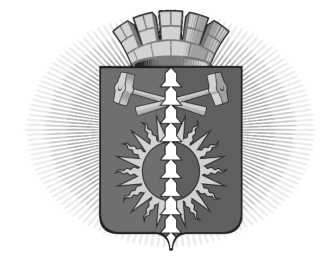 АДМИНИСТРАЦИЯ  ГОРОДСКОГО ОКРУГА ВЕРХНИЙ ТАГИЛПОСТАНОВЛЕНИЕ1. Внести в Положение о получении начального общего, основного общего, среднего общего образования в форме семейного образования в городском округе Верхний Тагил, утвержденное постановлением Администрации городского округа Верхний Тагил от 03.09.2014 № 624 «Об утверждении Положения о получении начального общего, основного общего, среднего общего образования в форме семейного образования в городском округе Верхний Тагил», следующие изменения: пункты 2.l., 2.4. раздела II «Порядок предоставления начального общего, основного общего, среднего общего образования в форме семейного образования» дополнить абзацем следующего содержания:«Для детей-сирот и детей, оставшихся без попечения родителей, к письменному заявлению прилагается согласие органа опеки и попечительства».Контроль за исполнением настоящего постановления возложить на заместителя Главы городского округа Верхний Тагил по социальным вопросам              И.Г. Упорову.	3. Настоящее постановление опубликовать на официальном сайте городского округа Верхний Тагил в сети интернет (www.go-vtagil.ru).Глава городского округаВерхний Тагил								В.Г. Кириченкоот 01.08.2023      № 608      № 608г. Верхний Тагилг. Верхний Тагилг. Верхний Тагилг. Верхний ТагилО внесении изменений в Постановление Администрации городского округа Верхний Тагил от 03.09.2014 № 624 «Об утверждении Положения о получении начального общего, основного общего, среднего общего образования в форме семейного образования в городском округе Верхний Тагил»В соответствии с Федеральным законом от 24 июня 1999 года №120-ФЗ «Об основах системы профилактики безнадзорности и правонарушений несовершеннолетних», в целях обеспечения защиты прав и законных интересов несовершеннолетних, предупреждения безнадзорности и правонарушений, руководствуясь Уставом городского округа Верхний Тагил, Администрация городского округа Верхний ТагилПОСТАНОВЛЯЕТ:О внесении изменений в Постановление Администрации городского округа Верхний Тагил от 03.09.2014 № 624 «Об утверждении Положения о получении начального общего, основного общего, среднего общего образования в форме семейного образования в городском округе Верхний Тагил»В соответствии с Федеральным законом от 24 июня 1999 года №120-ФЗ «Об основах системы профилактики безнадзорности и правонарушений несовершеннолетних», в целях обеспечения защиты прав и законных интересов несовершеннолетних, предупреждения безнадзорности и правонарушений, руководствуясь Уставом городского округа Верхний Тагил, Администрация городского округа Верхний ТагилПОСТАНОВЛЯЕТ:О внесении изменений в Постановление Администрации городского округа Верхний Тагил от 03.09.2014 № 624 «Об утверждении Положения о получении начального общего, основного общего, среднего общего образования в форме семейного образования в городском округе Верхний Тагил»В соответствии с Федеральным законом от 24 июня 1999 года №120-ФЗ «Об основах системы профилактики безнадзорности и правонарушений несовершеннолетних», в целях обеспечения защиты прав и законных интересов несовершеннолетних, предупреждения безнадзорности и правонарушений, руководствуясь Уставом городского округа Верхний Тагил, Администрация городского округа Верхний ТагилПОСТАНОВЛЯЕТ:О внесении изменений в Постановление Администрации городского округа Верхний Тагил от 03.09.2014 № 624 «Об утверждении Положения о получении начального общего, основного общего, среднего общего образования в форме семейного образования в городском округе Верхний Тагил»В соответствии с Федеральным законом от 24 июня 1999 года №120-ФЗ «Об основах системы профилактики безнадзорности и правонарушений несовершеннолетних», в целях обеспечения защиты прав и законных интересов несовершеннолетних, предупреждения безнадзорности и правонарушений, руководствуясь Уставом городского округа Верхний Тагил, Администрация городского округа Верхний ТагилПОСТАНОВЛЯЕТ: